ЗАЯВКА НА УЧАСТИЕ
ТОРГОВЫЙ ПАВИЛЬОН И ФУДКОРТЗАЯВКА НА УЧАСТИЕ
ТОРГОВЫЙ ПАВИЛЬОН И ФУДКОРТЗАЯВКА НА УЧАСТИЕ
ТОРГОВЫЙ ПАВИЛЬОН И ФУДКОРТЗАЯВКА НА УЧАСТИЕ
ТОРГОВЫЙ ПАВИЛЬОН И ФУДКОРТЗАЯВКА НА УЧАСТИЕ
ТОРГОВЫЙ ПАВИЛЬОН И ФУДКОРТЗАЯВКА НА УЧАСТИЕ
ТОРГОВЫЙ ПАВИЛЬОН И ФУДКОРТДата заполненияОбщие сведения об участникеОбщие сведения об участникеОбщие сведения об участникеОбщие сведения об участникеОбщие сведения об участникеОбщие сведения об участникеПолное наименование компании с указанием организационно - правовой формы 
(заполняется в соответствии с Уставом) Полное наименование компании с указанием организационно - правовой формы 
(заполняется в соответствии с Уставом) Полное наименование компании с указанием организационно - правовой формы 
(заполняется в соответствии с Уставом) Сокращенное наименование компанииСокращенное наименование компанииСокращенное наименование компанииТорговое наименование/брендТорговое наименование/брендТорговое наименование/брендЮридический адресЮридический адресЮридический адресПочтовый адрес Почтовый адрес Почтовый адрес ИННИННИННКПП ОКВЭДОКВЭДОКВЭДОКПО Руководитель организации 
(ФИО, должность)Руководитель организации 
(ФИО, должность)Руководитель организации 
(ФИО, должность)Наименование банка Наименование банка Наименование банка Расчетный счетРасчетный счетРасчетный счетКорр.счетТелефонТелефонТелефонФакс WEB-сайт WEB-сайт WEB-сайт Email ФИО контактного лица ФИО контактного лица ФИО контактного лица Должность Должность Должность ТелефонТелефонТелефонEmailКраткое описание деятельности компании (не более 25 слов)Краткое описание деятельности компании (не более 25 слов)Краткое описание деятельности компании (не более 25 слов)ТИП РАЗМЕЩЕНИЯТИП РАЗМЕЩЕНИЯТИП РАЗМЕЩЕНИЯТИП РАЗМЕЩЕНИЯТИП РАЗМЕЩЕНИЯТИП РАЗМЕЩЕНИЯВыберите тип размещения Выберите тип размещения Выберите тип размещения СтоимостьУкажите кол-воИтогоТорговый павильон "Classic"
9 кв.м (3м*3м)кв.м Торговый павильон "Classic"
9 кв.м (3м*3м)кв.м Торговый павильон "Classic"
9 кв.м (3м*3м)кв.м 120 000,00 ₽Торговый павильон "Premier"
25 кв.м (5м*5м)Торговый павильон "Premier"
25 кв.м (5м*5м)Торговый павильон "Premier"
25 кв.м (5м*5м)160 000,00 ₽ФУДКОРТФУДКОРТФУДКОРТФУДКОРТВыберите тип размещения СтоимостьУкажите кол-воИтогоТорговый павильон "Classic"
9 кв.м (3м*3м)170 000,00 ₽Торговый павильон "Premier"
25 кв.м (5м*5м)210 000,00 ₽Торговый павильон "Lux"
100 кв.м (10м*100м)350 000,00 ₽Рекламный модуль в каталоге “Moscow Flower Show”Рекламный модуль в каталоге “Moscow Flower Show”Рекламный модуль в каталоге “Moscow Flower Show”Рекламный модуль в каталоге “Moscow Flower Show”Рекламный модуль в каталоге “Moscow Flower Show”Рекламный модуль в каталоге “Moscow Flower Show”Выберите тип размещения:Выберите тип размещения:Выберите тип размещения:Отметьте VУкажите количествоГоризонтальный модуль (1/2 полосы) 148х105 мм (плюс вылеты по 5 мм с каждой стороны)Горизонтальный модуль (1/2 полосы) 148х105 мм (плюс вылеты по 5 мм с каждой стороны)Горизонтальный модуль (1/2 полосы) 148х105 мм (плюс вылеты по 5 мм с каждой стороны)13 500,00 ₽Вертикальный модуль (полоса) 148х210 мм (плюс вылеты по 5 мм 
с каждой стороны)Вертикальный модуль (полоса) 148х210 мм (плюс вылеты по 5 мм 
с каждой стороны)Вертикальный модуль (полоса) 148х210 мм (плюс вылеты по 5 мм 
с каждой стороны)20 000,00 ₽Информация для каталога (раздел «Участники фестиваля»)Информация для каталога (раздел «Участники фестиваля»)Информация для каталога (раздел «Участники фестиваля»)Информация для каталога (раздел «Участники фестиваля»)Информация для каталога (раздел «Участники фестиваля»)Информация для каталога (раздел «Участники фестиваля»)Торговое наименование/брендНа русском и английском языкахТорговое наименование/брендНа русском и английском языкахТорговое наименование/брендНа русском и английском языкахКраткая информация о компанииНа русском и английском языках(Не более 300 символов на каждом языке, включая знаки препинания)Краткая информация о компанииНа русском и английском языках(Не более 300 символов на каждом языке, включая знаки препинания)Краткая информация о компанииНа русском и английском языках(Не более 300 символов на каждом языке, включая знаки препинания)Контакты компании (сайт, e-mail, телефоны, адрес) * будут размещены те пункты, что Вы укажетеКонтакты компании (сайт, e-mail, телефоны, адрес) * будут размещены те пункты, что Вы укажетеКонтакты компании (сайт, e-mail, телефоны, адрес) * будут размещены те пункты, что Вы укажетеЛоготип в векторном форматеЛоготип в векторном форматеЛоготип в векторном форматеФормат .ai, .eps, .pdf; прикрепить вместе с заявкойФормат .ai, .eps, .pdf; прикрепить вместе с заявкойФормат .ai, .eps, .pdf; прикрепить вместе с заявкойЭлектрификацияЭлектрификацияЭлектрификацияЭлектрификацияЭлектрификацияЭлектрификацияЭлектрификация торгового павильона на время монтажа и демонтажа осуществляется Организатором по требованию,   на весь период фестиваля  электричество подается в  заказанном объеме по требованию и оплатеЭлектрификация торгового павильона на время монтажа и демонтажа осуществляется Организатором по требованию,   на весь период фестиваля  электричество подается в  заказанном объеме по требованию и оплатеЭлектрификация торгового павильона на время монтажа и демонтажа осуществляется Организатором по требованию,   на весь период фестиваля  электричество подается в  заказанном объеме по требованию и оплате1 кВт- 3500 рублей (одна розетка) 1 кВт- 3500 рублей (одна розетка) 1 кВт- 3500 рублей (одна розетка) Требуется ли электроснабжение торгового павильона? Требуется ли электроснабжение торгового павильона? Требуется ли электроснабжение торгового павильона? Отметьте VОтметьте VОтметьте VДАДАДАНЕТНЕТНЕТУкажите резервируемую мощность (кВт)
(От 1,5 кВт) Укажите резервируемую мощность (кВт)
(От 1,5 кВт) Укажите резервируемую мощность (кВт)
(От 1,5 кВт) Итого стоимость электроснабженияОсвещение по заявкеОсвещение по заявкеОсвещение по заявкеОсвещение по заявкеОсвещение по заявкеОсвещение по заявкеОсвещение торгового павильонаОсвещение торгового павильонаОсвещение торгового павильона3000 рублей -  1 светильник 3000 рублей -  1 светильник 3000 рублей -  1 светильник Требуется ли освещение торгового павильона ?Требуется ли освещение торгового павильона ?Требуется ли освещение торгового павильона ?Отметьте VОтметьте VОтметьте VДАДАДАНЕТНЕТНЕТУкажите количество светильниковУкажите количество светильниковУкажите количество светильниковИтого стоимость освещенияНевозвратный обеспечительный залогНевозвратный обеспечительный залогНевозвратный обеспечительный залогНевозвратный обеспечительный залогНевозвратный обеспечительный залогНевозвратный обеспечительный залогДля участия необходимо:Подать заявкуОплатить 25 000 руб. невозвратный/обеспечительный залогаОплата не позднее 25 апреля 2019 г. (в случае отказа от участия в течение 14 календарных дней от даты подачи заявки, участнику возвращается  15 000,00; в случае отказа от участия в течение 31  календарного дня от даты подачи заявки сумма залога считается полностью невозвратной)Для участия необходимо:Подать заявкуОплатить 25 000 руб. невозвратный/обеспечительный залогаОплата не позднее 25 апреля 2019 г. (в случае отказа от участия в течение 14 календарных дней от даты подачи заявки, участнику возвращается  15 000,00; в случае отказа от участия в течение 31  календарного дня от даты подачи заявки сумма залога считается полностью невозвратной)Для участия необходимо:Подать заявкуОплатить 25 000 руб. невозвратный/обеспечительный залогаОплата не позднее 25 апреля 2019 г. (в случае отказа от участия в течение 14 календарных дней от даты подачи заявки, участнику возвращается  15 000,00; в случае отказа от участия в течение 31  календарного дня от даты подачи заявки сумма залога считается полностью невозвратной)25 000,00 ₽25 000,00 ₽25 000,00 ₽Фриза для шатра*Фриза для шатра*Фриза для шатра*Фриза для шатра*Фриза для шатра*Фриза для шатра*Укажите сведения для надписи на фризе шатраВ стоимость регистрационного сбора включено 10 знаков на фризовой панели (буква, тире, запятая, кавычки, пробел).Укажите сведения для надписи на фризе шатраВ стоимость регистрационного сбора включено 10 знаков на фризовой панели (буква, тире, запятая, кавычки, пробел).Укажите сведения для надписи на фризе шатраВ стоимость регистрационного сбора включено 10 знаков на фризовой панели (буква, тире, запятая, кавычки, пробел).Фестиваль предоставляет:- каталог;- охрана;- электричество монтаж/демонтаж;- клининг;- бейджи (передача бейджей 3-им лицам недопустима);- реклама на сайте;- фризы на шатре.Фестиваль предоставляет:- каталог;- охрана;- электричество монтаж/демонтаж;- клининг;- бейджи (передача бейджей 3-им лицам недопустима);- реклама на сайте;- фризы на шатре.Фестиваль предоставляет:- каталог;- охрана;- электричество монтаж/демонтаж;- клининг;- бейджи (передача бейджей 3-им лицам недопустима);- реклама на сайте;- фризы на шатре.Подпись Подпись Подпись Расшифровка подписи Расшифровка подписи Расшифровка подписи МПМПМПЗаполненная форма должна быть направлена в Оргкомитет  Moscow Flower Show по адресу: garden@flowershowmoscow.ru  не позднее 15 апреля 2019 года

Оргкомитет Moscow Flower Show: Москва, Сущевская ул., д. 25, стр. 1, тел. +7 (905) 719-43-28

Отдел продаж:  +7 (925) 258-37-55 (Карен Мелоян)sale@flowershowmoscow.ruЗаполненная форма должна быть направлена в Оргкомитет  Moscow Flower Show по адресу: garden@flowershowmoscow.ru  не позднее 15 апреля 2019 года

Оргкомитет Moscow Flower Show: Москва, Сущевская ул., д. 25, стр. 1, тел. +7 (905) 719-43-28

Отдел продаж:  +7 (925) 258-37-55 (Карен Мелоян)sale@flowershowmoscow.ruЗаполненная форма должна быть направлена в Оргкомитет  Moscow Flower Show по адресу: garden@flowershowmoscow.ru  не позднее 15 апреля 2019 года

Оргкомитет Moscow Flower Show: Москва, Сущевская ул., д. 25, стр. 1, тел. +7 (905) 719-43-28

Отдел продаж:  +7 (925) 258-37-55 (Карен Мелоян)sale@flowershowmoscow.ruЗаполненная форма должна быть направлена в Оргкомитет  Moscow Flower Show по адресу: garden@flowershowmoscow.ru  не позднее 15 апреля 2019 года

Оргкомитет Moscow Flower Show: Москва, Сущевская ул., д. 25, стр. 1, тел. +7 (905) 719-43-28

Отдел продаж:  +7 (925) 258-37-55 (Карен Мелоян)sale@flowershowmoscow.ruЗаполненная форма должна быть направлена в Оргкомитет  Moscow Flower Show по адресу: garden@flowershowmoscow.ru  не позднее 15 апреля 2019 года

Оргкомитет Moscow Flower Show: Москва, Сущевская ул., д. 25, стр. 1, тел. +7 (905) 719-43-28

Отдел продаж:  +7 (925) 258-37-55 (Карен Мелоян)sale@flowershowmoscow.ruЗаполненная форма должна быть направлена в Оргкомитет  Moscow Flower Show по адресу: garden@flowershowmoscow.ru  не позднее 15 апреля 2019 года

Оргкомитет Moscow Flower Show: Москва, Сущевская ул., д. 25, стр. 1, тел. +7 (905) 719-43-28

Отдел продаж:  +7 (925) 258-37-55 (Карен Мелоян)sale@flowershowmoscow.ru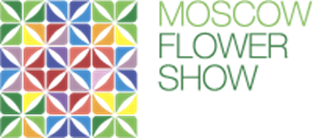 